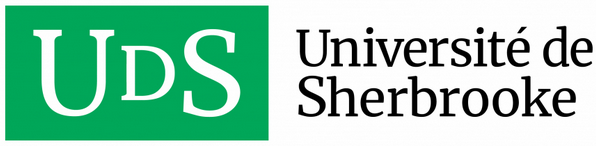 OFFRE DE STAGE EN DROIT NOTARIALVeuillez remplir les sections jaunes du formulaire (effacez le texte qui s’y trouve le cas échéant)puis le retourner à l’adresse bertrand.salvas@usherbrooke.ca Employeur (coordonnées où envoyer votre candidature)Étude ou entreprise :  À l’attention de :  Adresse :   Téléphone :                Courriel :  Description du stage proposéDate du début de stage :        Date établie par l’université   OU     autre dateLieu :   Le stage se déroulera dans nos locaux,      à l’adresse ci-dessus  OU  à l’adresse suivante :                   Le stage se déroulera :  en présentiel à:       %   à distance à:        %               (Le stage DOIT se dérouler très majoritairement en mode présentiel.)Milieu de stage :    Étude solo          Société        Milieu non traditionnel : type d’entreprise                                  Nombre d’associé.es (si applicable) :           Nombre de notaires sur place:           Types de pratique Rémunération  :       préciser ici les détails de la rémunération             Aperçu des tâches / Autres informations :        inscrire ici tout autre détail pertinent à votre offre, ou au stage offert.                 Droit immobilier    Droit corporatif et fiscal       Droit des successions         Droit des personnes et de la famille      %       %       %       %     Procédures non contentieuses                           Autre    décrire                     Autre    décrire                     Autre    décrire                       %       %       %       %